https://nmarchives.unm.edu/subjects/5055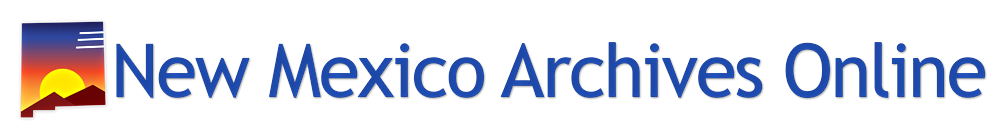 RepositoriesCollectionsDigital MaterialsUnprocessed MaterialSubjectsNamesRecord GroupsSearch The ArchivesNavajo Indians -- History -- 19th centuryFound in 3 Collections and/or Records:Historical Society of New Mexico Collection, CollectionIdentifier: 1960-023Scope and Content Collection consists primarily of business records of the Historical Society of New Mexico and a broad range of historical documents. The business records include annual and biennial reports, and vouchers for the purchase of materials by the Historical Society of New Mexico. Most of the historical documents relate to political, military, and religious matters in New Mexico from the seventeenth to twentieth centuries. Includes an 1822 judgement by Cabildo president Manuel Baca quieting title to...Dates: 1685-1930 (bulk 1830-1920)Found in: New Mexico State Records Center and Archives / Historical Society of New Mexico Collection,Hubbell Family Papers, CollectionIdentifier: 1975-045Scope and Content Collection consists of Santiago L. Hubbell's papers, deeds to the Pajarito property, Philip Hubbell's papers, and miscellaneous family papers. Santiago's papers include correspondence, business records, military orders, and sutler records. Items included are a muster roll for Hubbell's Company of New Mexican Mounted Volunteers (1861) and a 1859 translation of Juan Jose Lucero's account of his 1847 campaign against the Navajos. Philip's papers include personal and business records. Included are...Dates: 1848-1972Found in: New Mexico State Records Center and Archives / Hubbell Family Papers,